Domov pro osoby se zdravotnim postizenim H_orni Briza, prispevkova organizaceU Vrbky 486, 330 12 Horn/ Briza1(0 00022578Zapis v Obchodnim rejstriku u Krajskeho soudu v Plzni, oddil Pr., vloika 653Rozhodnuti o registraci poskytovatele socialnich sluzeb vydane Krajskym u1adem v Plzni, odborem soci.llnfch vecia zdravotnictviObjednavka O/2023/111KVL Group s.r.o.Kpt. Jarose 11o339 01 KlatovyICO: 08431965 DIC: CZ08431965ID datove schranky: 2d4bndw Objednavame: Vozik na spinave pradlo 2 kusy Cena objednavky cini :Bez DPH 64 413,-Kc S DPH 77 940,-KcDodavatel/Eshop:KVL GroupS objednavkou souhlasim:Prikazce operace Mgr. Radek Vyhn31ek, MB	u	'-,Spravce rozpoctu Ing. Jana Vodickova Sejbova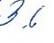 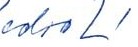 .  -")0bjedn3vku vystavil: Soria BureSOv/Telefon:606 676 296 email: vedoucic@domovhb.cz Fakturacni udaje:Domov pro osoby se zdravotnim postizenim Horni Briza, prispevkova organizaceu Vrbky 486, 330 12 Horni BrfzaZapis v Obchodnim rejstrfku vedenem u Krajskeho soudu v Plzni, oddil pr., vlozka 653, le'.: 00022578 Bankovnf spojeni: 14136371/0100